INDICADORES HOSPITALARIOSAÑO: 2023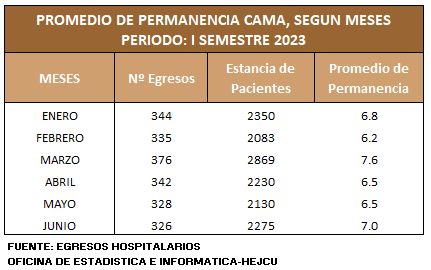 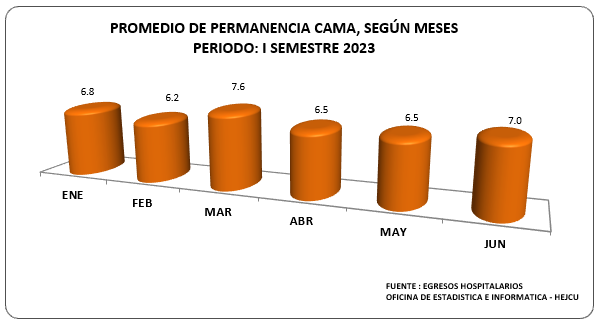 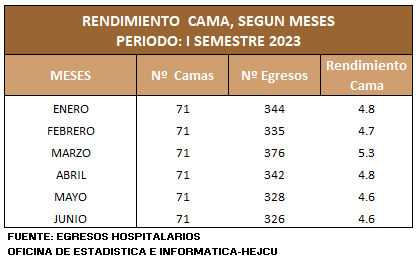 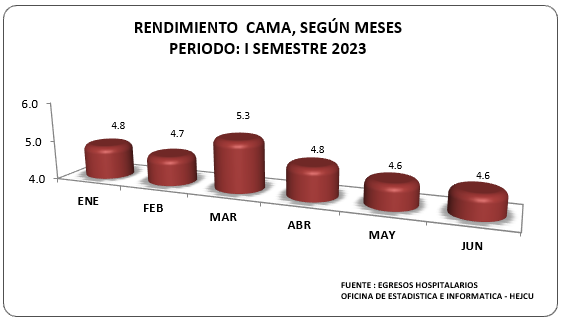 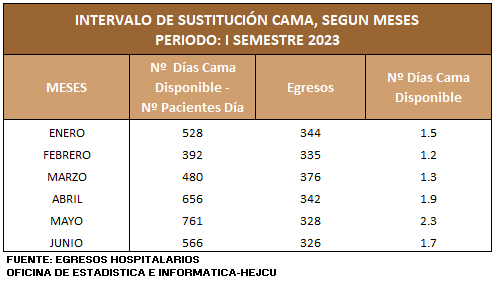 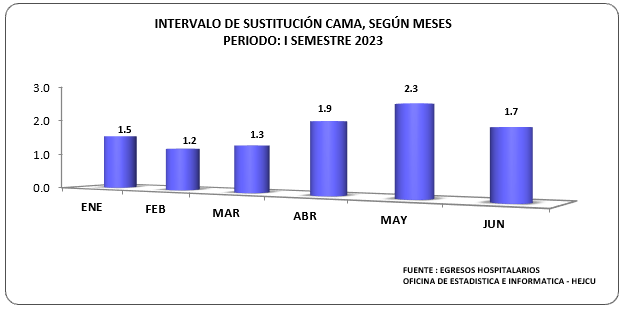 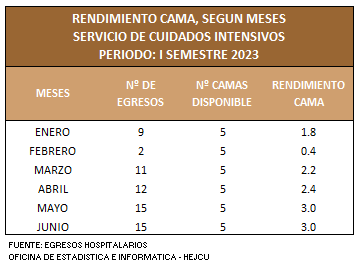 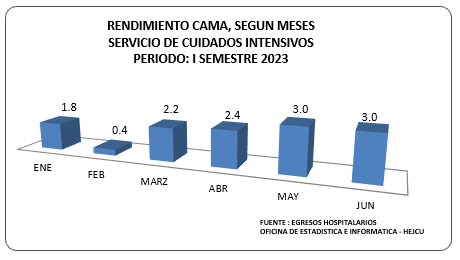 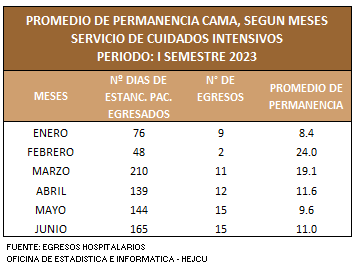 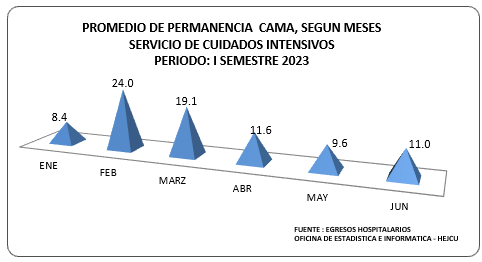 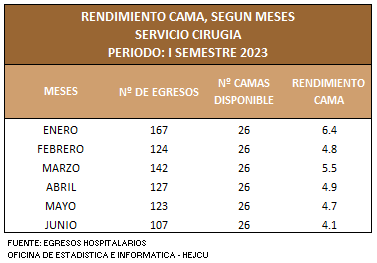 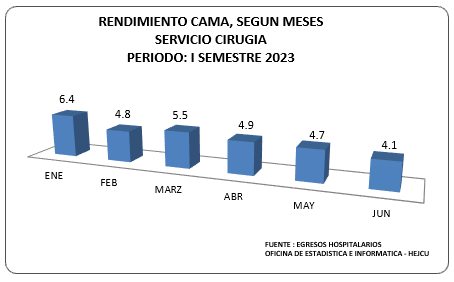 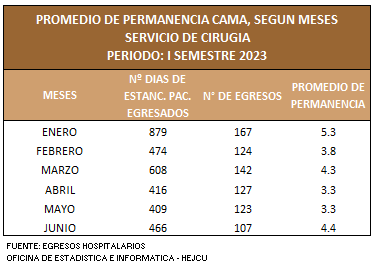 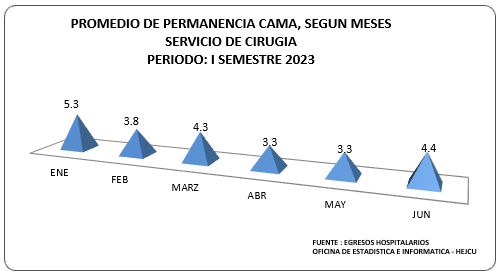 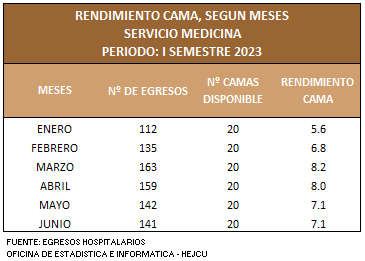 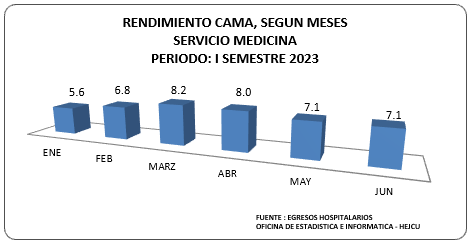 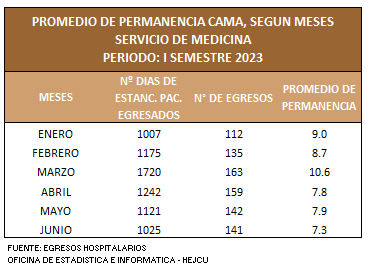 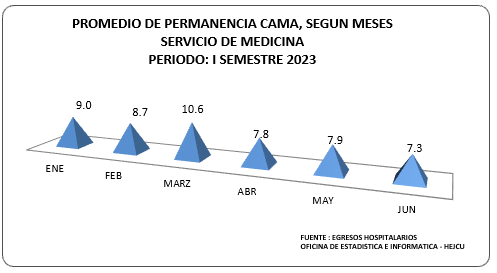 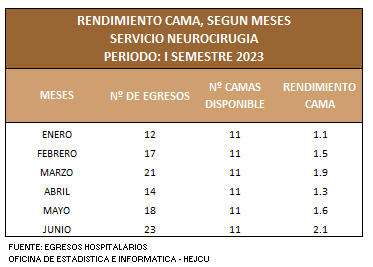 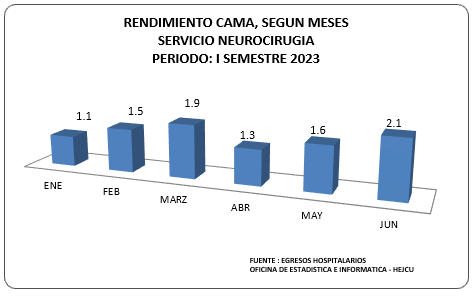 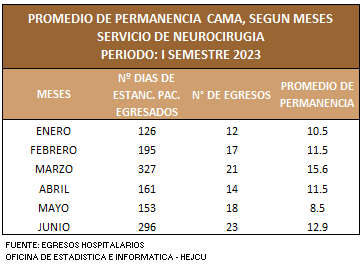 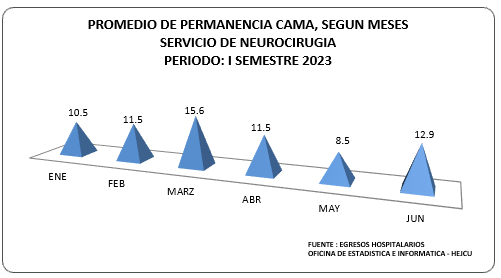 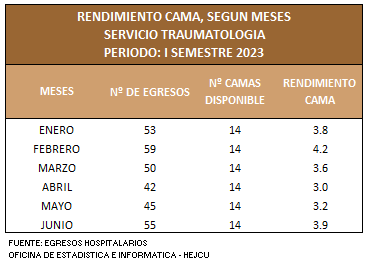 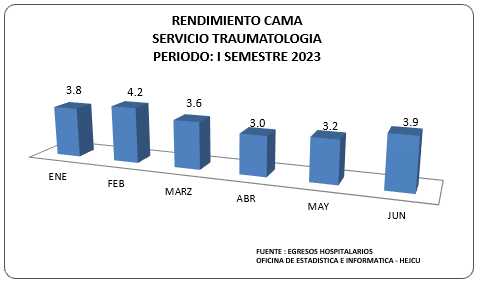 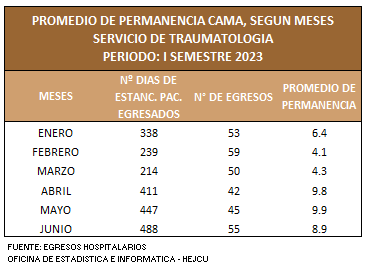 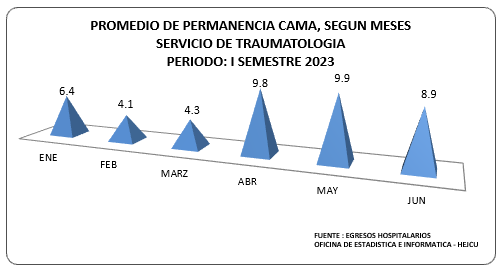 INDICADORES - ATENCIONES DE EMERGENCIA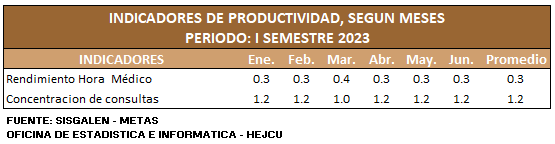 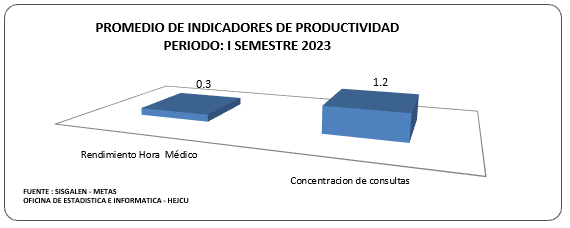 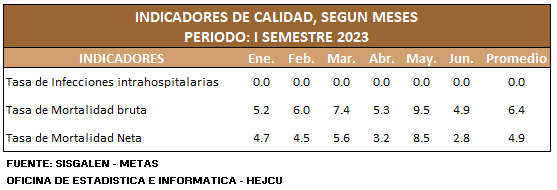 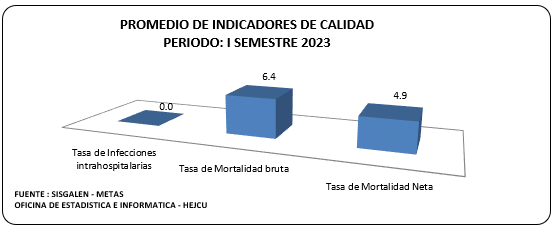 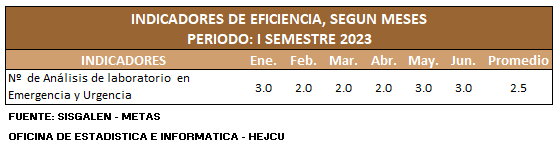 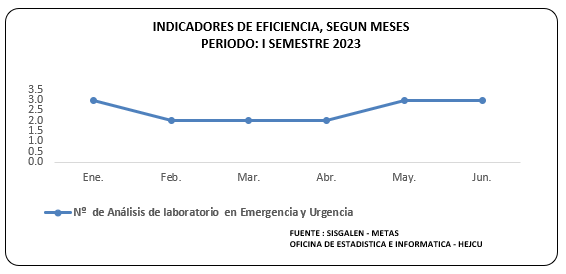 